MODELO INFORME JUSTIFICATIVOPARA ACTUACIONES DE TIPOLOGÍAS  3:Mejora de la eficiencia energética de las instalaciones de iluminaciónTIPOLOGÍA DE ACTUACIÓN 3: MEJORA DE LA EFICIENCIA ENERGÉTICA EN INSTALACIONES DE ILUMINACIÓNConsideraciones generalesEl objeto de este informe es identificar las actuaciones subvencionables. En base a dichas actuaciones, el destinatario último determinará el coste que considera elegible y sobre éste calculará la “Ayuda Base” y la “Ayuda Adicional” solicitada que aplique a su solicitud de ayuda. Por tanto, para cumplimentar correctamente este informe se tendrán en cuenta las siguientes consideraciones: Los datos aportados en el presente “Informe Justificativo” deben coincidir con los datos introducidos en el la Solicitud del Programa de Ayudas PREE y ser coherentes con el resto de la documentación aportada.El edificio deberá ser existente de fecha de construcción anterior a 2007 conforme la consulta descriptiva y gráfica de datos catastrales de bienes inmuebles.A efectos del cálculo del porcentaje de la ayuda adicional, el criterio para ser considerado un edificio de “uso vivienda” será que al menos un 70% de su superficie construida sobre rasante deberá estar destinada a este uso.En el presupuesto de contrata, el IVA y demás impuestos aplicables, se expresarán de forma desglosada.Los conceptos que se indiquen como costes elegibles relativos a honorarios de realización de los Certificados Energéticos, costes de gestión de la ayuda, redacción de proyecto, informe Entidad de Control de Calidad de la Edificación (ECCE), dirección de obra, etc. deberán aportar presupuesto o factura para que sean considerados como elegibles.El Coste de gestión de ayuda no superará el 4% del importe de la ayuda otorgada, con un límite de 3.000 € por expediente. No se incluirán como costes elegibles licencias, tasas, impuestos o tributos.  No obstante, el IVA podrá ser considerado elegible siempre y cuando no pueda ser susceptible de recuperación o compensación total o parcial.Dado el carácter incentivador de las ayudas, sólo se admitirán las actuaciones iniciadas con posterioridad a la fecha de registro de la solicitud de Subvención, no considerándose elegible ningún coste relativo a la ejecución de la actuación que haya sido facturado con anterioridad.Las actuaciones preparatorias como pueden ser proyecto, memorias técnicas, certificados, etc., sí podrán ser consideradas subvencionables, aun cuando hubieran sido facturadas con anterioridad a la fecha de generación de la Solicitud del Programa de Ayudas PREE, siempre que, en todo caso, estas actuaciones preparatorias se hubieran iniciado con fecha posterior al 08/08/2020.Para facilitar la cumplimentación de este modelo, ponemos a su disposición las calculadoras de ayuda, reducción de energía final y reducción de demanda de refrigeración y calefacción (formato EXCEL).Identificación del proyecto:(*) Solo Uso Residencial ViviendaDescripción de la actuación subvencionable:Datos principales del proyecto (SITUACIÓN ACTUAL):Descripción y justificación detallada de la actual instalación de iluminación interior. Únicamente se deberá aportar información de las zonas del edificio que vayan a sufrir mejoras. Para cada una de las zonas objeto de reforma se deberá aportar, como mínimo:  Uso de la zona: solo vivienda o zonas comunes edificio viviendas (garaje, trastetos, etc…) . Ubicación de la zona en el edificio: planta, sector, exterior, interior, etc. Horario de ocupación y de funcionamiento de la instalación de iluminación. Datos de las lámparas a sustituir: número y tipo(6) de lámpara incluyendo marca y modelo, potencia con equipo auxiliar (W), tipo de balasto (convencional, electrónico o regulable) y eficacia luminosa de la lámpara (lm/W). Datos de las luminarias a sustituir: número y tipo de luminarias, marca y modelo y datos de la lámpara asociada. Si existe, descripción del sistema de control y/o regulación de encendido de la instalación de iluminación, régimen de funcionamiento y potencia de iluminación controlada / regulada por el sistema.Fotografías diferenciadas por zonas, de la actual instalación de iluminación que se vaya a reformar.Datos rehabilitación energética instalaciones de iluminación (SITUACIÓN REHABILITADA):Descripción y justificación detallada de la nueva instalación de iluminación. Para cada una de las zonas se detallarán las actuaciones de ahorro y/o eficiencia energética que se van a realizar. Las zonas se ordenarán en el mismo orden que en la descripción “Situación Actual”. Dependiendo de las actuaciones que se realicen en el proyecto, la memoria deberá contener, para cada tipo de actuación, los apartados descritos a continuación, que serán imprescindibles para su evaluación:Sustitución de lámparas. Características de las nuevas lámparas: tipo(1), potencia de la lámpara (W), potencia del equipo auxiliar (W), tipo de balasto (convencional, electrónico o regulable) y eficacia luminosa de la lámpara (lm/W).Sustitución de luminarias. Características de las nuevas luminarias: marca, modelo, rendimiento de la luminaria y datos de la lámpara asociada (tipo, potencia de la lámpara (W), potencia del equipo auxiliar (W) y eficacia luminosa de la lámpara (lm/W)).Sistemas de Control de Encendido y Regulación. Descripción del nuevo sistema de control de encendido y regulación de nivel de iluminación, indicando número de unidades de control y/o regulación, marca y modelo, tipo (programación tiempo, control presencia, control luz natural, etc) y lámparas sobre las que actúa. Indicar reducción del número de horas de funcionamiento de la instalación de iluminación.Reubicación de los puntos de luz. Descripción de la reforma. Adjuntar planos de la actual ubicación y de la nueva ubicación de los puntos de luz.Sistemas de control remoto o control automático. Se describirán las actuaciones que realiza el sistema de gestión incluyendo características técnicas y las zonas sobre las que actúa. Indicar reducción del número de horas de funcionamiento de la instalación de iluminación.Implantación sistemas de monitorización. Se describirá el alcance del sistema.(1) Tipo de lámpara: led, vapor de mercurio, incandescente, incandescente halógena, fluorescente, halogenuros metálicos, vapor sodio alta presión, etc.Se aportarán catálogos técnicos de las nuevas lámparas, luminarias, equipos, sistemas de control, regulación, monitorización, etc a instalar.Justificación de Normativa Técnica:Justificar el cumplimiento del DB HE3 2019. Para cada una de las zonas objeto de la reforma, se justificará el cumplimiento de:Valores de eficiencia energética de la instalación (VEEI) Potencia máxima instalada Sistemas de control y regulación Sistemas de aprovechamiento de luz naturalFotografías:Fotografías generales de los equipos e instalaciones sobre las que se vaya a actuar.Resumen de las actuaciones subvencionables objeto de la solicitud de la ayuda:Breve resumen de todas las actuaciones subvencionables de que consta el proyecto o memoria técnica relacionadas con la iluminación.…..…..…..Listado de las actuaciones subvencionables, de forma que queden perfectamente identificadas y segregadas de otras actuaciones contempladas en el proyecto pero que no sean objeto de la ayuda reflejadas en el presupuesto de la empresa que realizará la ejecución de las actuaciones. Se rellenará un cuadro con la siguiente información añadiendo tantas filas correspondientes a partidas subvencionables como se consideren necesarias:*Los precios unitarios indicados en esta tabla serán coincidentes con los recogidos en el Presupuesto Desglosado de empresa o empresas que realizarán la ejecución de las actuaciones, según lo estipulado en el apartado 11.2.j de la convocatoria.Cálculo de coste elegible y criterios establecidos en el artículo 7 de la convocatoria:Deben identificarse el total de los costes elegibles (sin IVA) especificados en el apartado 2.3:Instalaciones de iluminación:Se podrá incluir el IVA como coste elegible, siempre y cuando no pueda ser susceptible de recuperación o compensación total o parcial.Cálculo de la ayuda solicitada según coste elegible:4.1. Ayuda BASE solicitada:4.2. Si se quiere solicitar AYUDA ADICIONAL a la base:Criterio social: Tendrán derecho a una ayuda adicional por criterio social:Los solicitantes de la ayuda que tengan concedido el Bono Social y sean propietarios únicos de un edificio unifamiliar.Las Comunidades de Propietarios cuando se cumpla, al menos, una de las siguientes condiciones:Que el edificio disponga o haya dispuesto de calificación definitiva bajo algún régimen de protección pública emitido por el órgano competente de la Comunidad de Madrid.Que las actuaciones sean realizadas en edificios de viviendas situados en las Áreas de Regeneración y Renovación Urbanas o Rurales, de acuerdo con el Plan Estatal de Vivienda 2018-2021, regulado por el Real Decreto 106/2018, de 9 de marzo.b)	Eficiencia energética: Tendrán derecho a una ayuda directa adicional por mejora de la eficiencia energética, aquellas actuaciones que eleven la calificación energética del edificio para obtener una clase energética “A” o “B”, en la escala de CO₂, o bien, incrementen en (2) dos letras la calificación energética de partida, según procedimiento establecido en el Real Decreto 390/2021, de certificación de la eficiencia energética de los edificios. c)	Actuación integrada: Tendrán derecho a ayuda directa adicional por actuación integrada, los siguientes casos que combinen dos o más tipologías siendo una de ellas sobre la envolvente térmica (Tipología 1) en la que se disminuya la demanda de calefacción y refrigeración un 30% con otra actuación sobre:la instalación térmica que suponga, al menos, la sustitución del 60 % de la potencia de generación térmica existente (subtipologías 2.2 a 2.4).la instalación solar térmica que cubra al menos el 30 % la demanda de energía para agua caliente sanitaria y/o climatización de piscinas (subtipología 2.1).una instalación solar fotovoltaica o de otra tecnología renovable de generación eléctrica destinada al autoconsumo del edificio cuando su potencia instalada sea como mínimo del 10% de la potencia eléctrica contratada.aquellos edificios incluidos dentro de una comunidad de energías renovables o una comunidad ciudadana de energía.El % de Ayuda Adicional para la tipología de actuación 3: 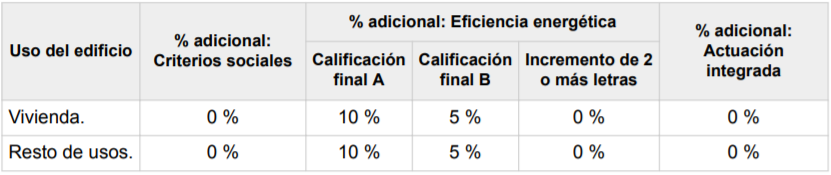 Rellenar esta tabla en caso de que se solicite Ayuda Adicional:4.3 Por tanto, la AYUDA TOTAL solicitada es:5. Límites máximos de ayuda (SÓLO DE APLICACIÓN A DESTINATARIOS QUE SEAN EMPRESAS O DESARROLLEN ACTIVIDAD MERCANTIL O COMERCIAL)Los destinatarios finales que sean empresas o desarrollen actividad comercial o mercantil, y les sea de aplicación la normativa de ayudas de estado estarán sometidas a los requisitos y límites establecidos en el Reglamento (UE) n.º 651/2014 de la Comisión. En base a esto, atendiendo a la consideración de empresa indicada en la “Declaración Responsable de Consideración de Empresa”, a la ayuda total solicitada para esta tipología 3 se aplicarán los siguientes límites:Empresa pequeña: 50%Empresa mediana: 40%General (aquellas empresas que no se encuadren en las anteriores consideraciones): 30%La AYUDA TOTAL SOLICITADA en la tabla del punto 4.3, se verá limitada en caso de que se superen los límites máximos de ayuda en función del tipo de empresa. Por tanto, considerando dichos límites establecidos por el Reglamento 651/2014, la ayuda total solicitada es:Firma del solicitante:En__________, a_______ de ____________ de 20____DOCUMENTACIÓN ANEXA EXIGIDA:IMPORTANTE: La presentación de esta documentación anexa solo será exigible en la fase de justificación de la ayuda, por lo que no es necesario presentarla en la fase de solicitud de la ayuda.De acuerdo al punto “Séptimo. Tipologías de actuación, cuantías de las mismas y costes elegibles, Tipología de actuación 3. Mejora de la eficiencia energética de las instalaciones de iluminación, punto 2, apartado e“, se adjuntarán como anexos los siguientes documentos:La justificación del cumplimiento del Documento Básico DB HE-3, Eficiencia Energética de las Instalaciones de Iluminación, del Código Técnico de Edificación (CTE).CARACTERÍSTICAS DEL PRESUPUESTO DESGLOSADO:Los precios unitarios indicados en este presupuesto desglosado serán coincidentes con los recogidos en el Presupuesto de empresa o empresas que realizarán la ejecución de las actuaciones, según lo estipulado en el apartado 11.2.j de la convocatoria.Se detallará el presupuesto (I.V.A. no incluido) por capítulos (tipologías) y subcapítulos, y en cada capítulo se hará una descripción de las partidas, incluyendo precio unitario, nº unidades y precio total. El presupuesto incluirá el IVA únicamente cuando no sea susceptible de recuperación o compensación.Los costes elegibles que sean comunes a las diferentes actuaciones (elaboración de los certificados de eficiencia energética, costes de gestión, costes de redacción de proyectos, etc), han de prorratearse en función del porcentaje de participación del coste elegible de cada actuación sobre el total.DATOSPROYECTONombre del proyectoUso edificio (*)Comunidad Autónoma EdificioLocalidad EdificioDirección EdificioInstalación de iluminaciónSistema / tipo luminariasInstalación de iluminaciónPotencia nominal (kW)DATOS DE LA REHABILITACIÓN ACTUACIÓN 3DATOS DE LA REHABILITACIÓN ACTUACIÓN 3DATOS DE LA REHABILITACIÓN ACTUACIÓN 3DATOS DE LA REHABILITACIÓN ACTUACIÓN 3ILUSistema sustituido por otro que mejore la eficiencia energéticaa) Superficie actualmente iluminada en el edificio (m2):ILUSistema sustituido por otro que mejore la eficiencia energéticab) Sup. iluminada renovada (m2):ILUSistema sustituido por otro que mejore la eficiencia energéticab > 25% aSI/NOILUSistema sustituido por otro que mejore la eficiencia energéticaPotencia nominal nueva (kW):RESUMEN ACTUACIONES SUBVENCIONABLES OBRARESUMEN ACTUACIONES SUBVENCIONABLES OBRARESUMEN ACTUACIONES SUBVENCIONABLES OBRARESUMEN ACTUACIONES SUBVENCIONABLES OBRARESUMEN ACTUACIONES SUBVENCIONABLES OBRACAPÍTULO XXCAPÍTULO XXCAPÍTULO XXCAPÍTULO XXCAPÍTULO XXCódigo de la partida de obraNombre de la partida de obraMediciónPrecio unitarioTotal partida de obraTOTAL CAPÍTULOTOTAL CAPÍTULOTOTAL CAPÍTULOTOTAL CAPÍTULOTOTAL CAPÍTULOTOTAL COSTE DE EJECUCIÓN SUBVENCIONABLE (sin IVA)TOTAL COSTE DE EJECUCIÓN SUBVENCIONABLE (sin IVA)TOTAL COSTE DE EJECUCIÓN SUBVENCIONABLE (sin IVA)TOTAL COSTE DE EJECUCIÓN SUBVENCIONABLE (sin IVA)TOTAL COSTE DE EJECUCIÓN SUBVENCIONABLE (sin IVA)TIPOLOGÍA ACTUACIÓNCONCEPTOCOSTE ELEGIBLE (€)ILUMINACIÓNa. Honorarios certificado energéticoILUMINACIÓNb. Coste gestión de la ayuda ILUMINACIÓNc. Redacción proyecto y otros asoc.ILUMINACIÓNd. Honorarios Dirección ObraILUMINACIÓNe. Coste inversión equiposILUMINACIÓNe. Coste ejecución obra (punto 2.3)ILUMINACIÓNf. Coste informe ECCEILUMINACIÓNg. IVA (si procede)TOTAL COSTE ELEGIBLE ACTUACIÓN 3TOTAL COSTE ELEGIBLE ACTUACIÓN 3TIPOLOGÍA ACTUACIÓNSUBTIPOLOGÍA SEGÚN ARTÍCULO 6AYUDA SOLICITADA (€)3. Mejora de la eficiencia energética de las instalaciones de iluminaciónAyuda base (15%)TOTAL AYUDA SOLICITADATOTAL AYUDA SOLICITADATIPOLOGÍA DE LA ACTUACIÓN% ADICIONAL:CRITERIO SOCIAL (€)% ADICIONAL: EFICIENCIA ENERGÉTICA (€)% ADICIONAL: EFICIENCIA ENERGÉTICA (€)% ADICIONAL: EFICIENCIA ENERGÉTICA (€)% ADICIONAL:ACTUACIÓN INTEGRADA (€)TIPOLOGÍA DE LA ACTUACIÓN% ADICIONAL:CRITERIO SOCIAL (€)CALIFICACIÓN FINAL ACALIFICACIÓN FINAL BINCREMENTO DE 2 O MÁS LETRAS% ADICIONAL:ACTUACIÓN INTEGRADA (€)3. Mejora de la eficiencia energética de las instalaciones de iluminaciónTOTALTIPOLOGÍA DE LA ACTUACIÓNAYUDA BASE (€)AYUDA ADICIONAL (€)AYUDA ADICIONAL (€)AYUDA ADICIONAL (€)AYUDA TOTAL SOLICITADA (€)TIPOLOGÍA DE LA ACTUACIÓNAYUDA BASE (€)CRITERIO SOCIALEFICIENCIA ENERGÉTICAACTUACIÓN INTEGRADAAYUDA TOTAL SOLICITADA (€)3. Mejora de la eficiencia energética de las instalaciones de iluminaciónTIPOLOGÍA DE LA ACTUACIÓNAYUDA BASE (€)CONSIDERACIÓN DE EMPRESACONSIDERACIÓN DE EMPRESACONSIDERACIÓN DE EMPRESAAYUDA TOTAL SOLICITADA (€)TIPOLOGÍA DE LA ACTUACIÓNAYUDA BASE (€)GENERAL (30%)MEDIANA (40%)PEQUEÑA (50%)AYUDA TOTAL SOLICITADA (€)3. Mejora de la eficiencia energética de las instalaciones de iluminaciónTOTAL